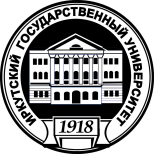 Лист изменений, вносимых в основную профессиональную образовательную программу магистратуры __________________(указать код и наименование направления, направленность (профиль), год набора)Изменения 2017 годЛист изменений рассмотрен  на заседании кафедры (УМК) ____________________________________наименование) «___» ________201__г. Протокол № ____ Зав. кафедрой_____________________             (Ф.И.О.)УТВЕРЖДАЮ________________________Декан  (директор)"_____"__________201__ гРаздел ОПОПДействующая редакцияНовая редакцияТитульный листКвалификация (степень) выпускника - МагистрКвалификация выпускника - МагистрСодержание3.   ТРЕБОВАНИЯ К РЕЗУЛЬТАТАМ ОСВОЕНИЯ ПРОГРАММЫ МАГИСТРАТУРЫ (Компетенции выпускников ОПОП ВО, формируемые в результате освоения  магистерской программы)3.1.Результат освоения  ОПОП ВО3.2. Сопряжение ПК и/или СК и требований профессиональных стандартов	4.4. Программы практик, включая преддипломную практику, организации НИР обучающихся	4.6. Паспорта и программы формирования у обучающихся общекультурных, общепрофессиональных и профессиональных компетенций при освоении ОПОП 5.4. Объем средств на реализацию ОПОП ВО  3.   ТРЕБОВАНИЯ К РЕЗУЛЬТАТАМ ОСВОЕНИЯ ПРОГРАММЫ МАГИСТРАТУРЫ 3.1.Результат освоения  программы магистратуры3.2. Сопряжение ПК и/или ПСК (СК)  и требований профессиональных стандартов4.4. Программы практик, в том числе, научно-исследовательской работы (НИР) 4.6. Паспорта и программы формирования у обучающихся общекультурных, общепрофессиональных и профессиональных компетенций, отнесенных к тем видам профессиональной деятельности, на которые ориентирована программа магистратуры5.4. Финансовые условия реализации программы магистратуры Подраздел 1.1.абз.3Основная профессиональная образовательная программа высшего образования (уровень магистратуры) по направлению________________ и направленности _____________ включает в себя:абз.3Основная профессиональная образовательная программа высшего образования, программа магистратуры по направлению ________________ и направленности (профилю)____ включает в себя:Используемые сокращенияПр ОПОП ВО ― примерная основная профессиональная образовательная программа высшего образованияЭл ИОС – электронная информационно- образовательная средаПООП ВО ― примерная основная образовательная программа высшего образованияЭИОС – электронная информационно- образовательная среда;1.2.Нормативные документы, регламентирующие разработку образовательной программы магистратуры Приказ Министерства образования и науки Российской Федерации (МинобрнаукиРоссии) от 19 декабря 2013 г. N 1367 "Об утверждении Порядка организации и осуществления образовательной деятельности по образовательным программам высшего образования - программам бакалавриата, программам специалитета, программам магистратуры" (с изменениями 2015г.)Приказ Минобрнауки России от 05.04.2017 N301 "Об утверждении Порядка организации и осуществления образовательной деятельности по образовательным программам высшего образования - программам бакалавриата, программам специалитета, программам магистратуры"(Зарегистрировано в Минюсте России 14.07.2017 N 47415)1.3.2. Срок освоения программы магистратурыСрок освоения ОПОП ВО составляет _____ (указывается в годах для конкретной формы обучения в соответствии с ФГОС ВО (ВПО) по данному направлению).  Получения образования по программе магистратуры в очной форме обучения, включая каникулы, предоставляемые после прохождения государственной итоговой аттестации, вне зависимости от применяемых образовательных технологий составляет 2 года.Срок получения образования  по основной профессиональной образовательной программе  высшего образования, программе магистратуры_______________________________________________ включая каникулы, предоставляемые после прохождения государственной итоговой аттестации, вне зависимости от применяемых образовательных технологий составляет _____ (указывается в годах для конкретной формы обучения в соответствии с ФГОС ВО (ВПО) по данному направлению).1.3.4. Требования к уровню подготовки, необходимому для освоения программы магистратурыАбитуриент должен иметь документ установленного (установленного государством) образца о высшем образовании любого уровня.Лица, имеющие диплом о высшем образовании любого уровня, зачисляются в магистратуру по результатам вступительных испытаний, программы которых разрабатываются ФГБОУ ВО «ИГУ». К освоению программ магистратуры допускаются лица, имеющие высшее образование любого уровня.Абитуриент должен иметь документ установленного (установленного государством) образца о высшем образовании любого уровня.Лица, имеющие диплом о высшем образовании любого уровня, зачисляются в магистратуру по результатам вступительных испытаний, программы которых разрабатываются ФГБОУ ВО «ИГУ». 3.   ТРЕБОВАНИЯ К РЕЗУЛЬТАТАМ ОСВОЕНИЯ ПРОГРАММЫ МАГИСТРАТУРЫ Результаты освоения  ОПОП ВО магистратуры определяются приобретаемыми выпускником компетенциями, т.е. его способностью применять знания, умения и личные качества в соответствии с задачами профессиональной деятельности.Результаты освоения  ОПОП ВО бакалавриата определяются приобретаемыми выпускником компетенциями, т.е. его способностью применять знания, умения и личные качества в соответствии с задачами профессиональной деятельности.добавлен абз.2В соответствии с ФГОС ВО п.5.5. все общекультурные и общепрофессиональные компетенции,  а также профессиональные компетенции, отнесенные к ____________(указать те виды профессиональной деятельности, на которые ориентирована ОПОП),тем видам профессиональной деятельности, на которые ориентирована программа магистратуры, включены в набор требуемых результатов освоения программы магистратуры 3.1.        г) профильно-специализированными (СК) (определяемые вузом)______________________________________________________ (СК-1)______________________________________________________ (СК-2)…(Компетенции выпускника, формируемые в процессе освоения данной  ОПОП ВО, определяются на основе ФГОС ВО (п.5.1) по соответствующему направлению подготовки. В соответствии с п. 5.6. ФГОС ВО набор компетенций выпускников  программы магистратуры был дополнен    г) профильно-специализированными компетенциями  (ПСК) (определяемые ФГБОУ ВО «ИГУ»)______________________________________________________ (ПСК-1)______________________________________________________ (ПСК-2)….. (ПСК –n) с учетом направленности программы магистратуры на конкретные области знаний_____ (указать какие )и (или) вид (виды) _________деятельности (указать какие).3.2.Сопряжение ПК и/или СК и требований профессиональных стандартовСопряжение ПК и/или ПСК и требований профессиональных стандартов4.4.   ДОКУМЕНТЫ, РЕГЛАМЕНТИРУЮЩИЕ СОДЕРЖАНИЕ И ОРГАНИЗАЦИЮ ОБРАЗОВАТЕЛЬНОГО ПРОЦЕССА ПРИ РЕАЛИЗАЦИИ МАГИСТЕРСКОЙ ПРОГРАММЫ ____________________________________________ ПО НАПРАВЛЕНИЮ ПОДГОТОВКИ __________________________________________4.   ДОКУМЕНТЫ, РЕГЛАМЕНТИРУЮЩИЕ СОДЕРЖАНИЕ И ОРГАНИЗАЦИЮ ОБРАЗОВАТЕЛЬНОГО ПРОЦЕССА ПРИ РЕАЛИЗАЦИИ ПРОГРАММЫ МАГИСТРАТУРЫ ____________________________________________ ПО НАПРАВЛЕНИЮ ПОДГОТОВКИ4.1. Учебный план подготовки бакалавраабз.1 - отсутствуетабз.2Образовательная программа магистратуры ________________  содержит  дисциплины по выбору обучающихся в объеме не менее одной трети вариативной части Блока 1 «Дисциплины (модули)».  Порядок формирования дисциплин по выбору обучающихся регламентирует локальный нормативный акт ФГБОУ ВО «ИГУ» (Приказ ФГБОУ ВО «ИГУ» от 14.04.2015г.№245.  «Об утверждении Порядка планирования и организации дисциплин (модулей) по выбору»). абз.1Структура программы магистратуры, в соответствии с п.6.1 ФГОС ВО,  включает обязательную часть (базовую) и часть, формируемую участниками образовательных отношений (вариативную), что обеспечивает возможность реализации основной профессиональной образовательной программы ___________________________(указать направленность (профиль) программы магистратуры)  в рамках  направления подготовки _______________________(указать код и наименование направления). Программа магистратуры состоит из следующих блоков:Блок 1 «Дисциплины (модули), который включает дисциплины ( модули), относящиеся к базовой части программы и дисциплины ( модули), относящиеся к ее вариативной части.Блок 2 «Практики, в том числе научно-исследовательская работа (НИР), относящийся в полном объеме к вариативной части программы.Блок 3 «Государственная итоговая аттестация», который  полном объеме относится к базовой части программы и завершается присвоением квалификации магистр, в соответствии с перечнем специальностей и направлений подготовки высшего образования, утвержденным приказом Министерства образования и науки Российской Федерации.абз.2Образовательная программа магистратуры ________________  содержит  дисциплины по выбору обучающихся в объеме не менее одной трети вариативной части Блока 1 «Дисциплины (модули)».  Порядок формирования дисциплин (модулей) по выбору обучающихся регламентирует локальный нормативный акт ФГБОУ ВО «ИГУ»  - Положение о порядке планирования  организации дисциплин (модулей) по выбору ФГБОУ ВО «ИГУ» (принято Ученым советом ФГБОУ ВО «ИГУ» 25.08.2017, протокол №10 и утверждено ректором) . абз.1Структура программы магистратуры, в соответствии с п.6.1 ФГОС ВО,  включает обязательную часть (базовую) и часть, формируемую участниками образовательных отношений (вариативную), что обеспечивает возможность реализации основной профессиональной образовательной программы ___________________________(указать направленность (профиль) программы магистратуры)  в рамках  направления подготовки _______________________(указать код и наименование направления). Программа магистратуры состоит из следующих блоков:Блок 1 «Дисциплины (модули), который включает дисциплины ( модули), относящиеся к базовой части программы и дисциплины ( модули), относящиеся к ее вариативной части.Блок 2 «Практики, в том числе научно-исследовательская работа (НИР), относящийся в полном объеме к вариативной части программы.Блок 3 «Государственная итоговая аттестация», который  полном объеме относится к базовой части программы и завершается присвоением квалификации магистр, в соответствии с перечнем специальностей и направлений подготовки высшего образования, утвержденным приказом Министерства образования и науки Российской Федерации.абз.2Образовательная программа магистратуры ________________  содержит  дисциплины по выбору обучающихся в объеме не менее одной трети вариативной части Блока 1 «Дисциплины (модули)».  Порядок формирования дисциплин (модулей) по выбору обучающихся регламентирует локальный нормативный акт ФГБОУ ВО «ИГУ»  - Положение о порядке планирования  организации дисциплин (модулей) по выбору ФГБОУ ВО «ИГУ» (принято Ученым советом ФГБОУ ВО «ИГУ» 25.08.2017, протокол №10 и утверждено ректором) . 4.4Программы практик, в том числе научно – исследовательской работы  и организация НИР Программы практик, в том числе научно – исследовательской работы  (НИР). Программы практик, в том числе научно – исследовательской работы  (НИР).4.4.1. Программы практикабз.2Программы всех видов и типов практик разработаны на основании Положения о практике обучающихся, осваивающих основные профессиональные образовательные программы высшего образования (Приказ Министерства образования и науки РФ от 27 ноября 2015 г. № 1383 “Об утверждении Положения о практике обучающихся, осваивающих основные профессиональные образовательные программы высшего образования”) и Положения о практике обучающихся, осваивающих основные профессиональные образовательные программы высшего образования в федеральном государственном бюджетном образовательном учреждении высшего образования «Иркутский государственный университет», принятого на заседании ученого совета ФГБОУ ВО «ИГУ» 25.12.2015г (протокол № 5)..абз. 2Программы всех видов и типов практик разработаны на основании Положения о практике обучающихся, осваивающих основные профессиональные образовательные программы высшего образования (Приказ Министерства образования и науки РФ от 27 ноября 2015 г. № 1383 “Об утверждении Положения о практике обучающихся, осваивающих основные профессиональные образовательные программы высшего образования”) и Положения о практике обучающихся, осваивающих основные профессиональные образовательные программы высшего образования в федеральном государственном бюджетном образовательном учреждении высшего образования «Иркутский государственный университет», принятого на заседании ученого совета ФГБОУ ВО «ИГУ» 25.08.2017г (протокол № 10).абз. 2Программы всех видов и типов практик разработаны на основании Положения о практике обучающихся, осваивающих основные профессиональные образовательные программы высшего образования (Приказ Министерства образования и науки РФ от 27 ноября 2015 г. № 1383 “Об утверждении Положения о практике обучающихся, осваивающих основные профессиональные образовательные программы высшего образования”) и Положения о практике обучающихся, осваивающих основные профессиональные образовательные программы высшего образования в федеральном государственном бюджетном образовательном учреждении высшего образования «Иркутский государственный университет», принятого на заседании ученого совета ФГБОУ ВО «ИГУ» 25.08.2017г (протокол № 10).4.5. Особенности организации образовательного процесса по образовательным программам для инвалидов и лиц с ограниченными возможностями здоровья Организация образовательного процесса лиц с ограниченными возможностями здоровья и инвалидов осуществляется в соответствии с  Положением «Об организации образовательного процесса для обучения инвалидов и лиц с ограниченными возможностями здоровья», утвержденным  22.05.2015.Организация образовательного процесса лиц с ограниченными возможностями здоровья и инвалидов осуществляется в соответствии с  Положением «Об организации образовательного процесса для обучения инвалидов и лиц с ограниченными возможностями здоровья», утвержденным  25.08.2017г. №10 от 25.08.2017г.)Организация образовательного процесса лиц с ограниченными возможностями здоровья и инвалидов осуществляется в соответствии с  Положением «Об организации образовательного процесса для обучения инвалидов и лиц с ограниченными возможностями здоровья», утвержденным  25.08.2017г. №10 от 25.08.2017г.)4.6.Паспорта и программы формирования у обучающихся общекультурных, общепрофессиональных и профессиональных компетенций при освоении ОПОП ВОПаспорта и программы формирования у обучающихся общекультурных, общепрофессиональных и профессиональных компетенций, отнесенных к тем видам профессиональной деятельности, на которые ориентирована программа магистратурыПаспорта и программы формирования у обучающихся общекультурных, общепрофессиональных и профессиональных компетенций, отнесенных к тем видам профессиональной деятельности, на которые ориентирована программа магистратуры5.   Фактическое ресурсное обеспечение программы магистратуры (характеристика условий реализации программы магистратуры)абз. 1 ПрОПОПабз. 1 ПООПабз. 1 ПООП5.2. Учебно-методическое и информационное обеспечение образовательного процесса при реализации образовательной программы магистратуры абз.6.Учебно-методическая документация, комплекс основных учебников, учебно-методических пособий и информационных ресурсов для учебной деятельности студентов по всем учебным дисциплинам (модулям), практикам, НИР и др., включенным в учебный план  ОПОП ВО  представлены в локальной сети университета.абз. 6  Учебно-методическая документация, комплекс основных учебников, учебно-методических пособий и информационных ресурсов для учебной деятельности студентов по всем учебным дисциплинам (модулям), практикам, НИР и др., включенным в учебный план  ОПОП ВО  представлены в электронно-информационной образовательной среде ФГБОУ ВО «ИГУ» в соответствии с п.7.1.2. ФГОС ВО, Положением об электронно-иноформационной образовательной среде ФГБОУ ВО «ИГУ» (протокол Ученого совета ФГБОУ ВО «ИГУ» №2 от 23.09.2016г). абз. 6  Учебно-методическая документация, комплекс основных учебников, учебно-методических пособий и информационных ресурсов для учебной деятельности студентов по всем учебным дисциплинам (модулям), практикам, НИР и др., включенным в учебный план  ОПОП ВО  представлены в электронно-информационной образовательной среде ФГБОУ ВО «ИГУ» в соответствии с п.7.1.2. ФГОС ВО, Положением об электронно-иноформационной образовательной среде ФГБОУ ВО «ИГУ» (протокол Ученого совета ФГБОУ ВО «ИГУ» №2 от 23.09.2016г). 5.3. Материально-технические обеспечение образовательного процесса в вузе при реализации  ОПОП ВОабз.3 (отсутствует)абз.5.Кроме этого, каждый обучающийся в течение всего периода обучения обеспечен индивидуальным неограниченным доступом к электронной - образовательной среде ФГБОУ ВО «ИГУ» из любой точки, в которой имеется доступ к   сети Интернет». Электронная - образовательной среда ФГБОУ ВО «ИГУ» обеспечивает неограниченный доступ обучающихся к учебным планам, рабочим программам дисциплин (модулей), практик, к изданиям, электронных библиотечных систем и электронным образовательным ресурсам, указанным в  рабочих программах.(Информация о наличии возможности доступа всех обучающихся к фондам учебно-методической документации, в том числе доступа к электронно-библиотечным системам, сформированным на основании прямых договоров с правообладателями представлена на странице на странице отдела лицензирования, аккредитации и методического обеспечения и на сайте Научной библиотеки ИГУ ).ФГБОУ ВО «ИГУ»  обеспечен необходимым комплектом лицензионного программного обеспечения (состав программного обеспечения определяется в рабочих программах дисциплин (модулей), который ежегодно обновляется). Полный перечень лицензионного программного обеспечения представлен на сайте ИГУ на странице отдела лицензирования, аккредитации и методического обеспечения.абз.3.Специальные помещения укомплектованы специализированной мебелью и техническими средствами обучения, служащими для представления учебной информации большой аудитории. Для проведения занятий лекционного типа обучающимся предлагаются наборы демонстрационного оборудования и учебно-наглядных пособий, обеспечивающих тематические иллюстрации, соответствующие рабочим  программам дисциплин (модулей)абз.5Кроме этого, каждый обучающийся в течение всего периода обучения обеспечен индивидуальным неограниченным доступом к электронной - образовательной среде ФГБОУ ВО «ИГУ» из любой точки, в которой имеется доступ к   сети Интернет». Электронная - образовательной среда ФГБОУ ВО «ИГУ»,  в соответствии с п.7.1.2. ФГОС ВО, Положением об электронно-иноформационной образовательной среде ФГБОУ ВО «ИГУ» (протокол Ученого совета ФГБОУ ВО «ИГУ» №2 от 23.09.2016г), Порядком применения электронного обучения и дистанционных образовательных технологий (утвержден приказом ректора №556 от 30.08.17) обеспечивает неограниченный доступ обучающихся к учебным планам, рабочим программам дисциплин (модулей), практик, к изданиям, электронных библиотечных систем и электронным образовательным ресурсам, указанным в  рабочих программах;фиксацию хода образовательного процесса, результатов промежуточной аттестации и результатов освоения образовательной программы;проведение всех видов занятий, процедур оценки результатов обучения, реализация которых предусмотрена с применением  с применением электронного обучения, дистанционных образовательных технологий.Электронное портфолио обучающихся, являющееся неотъемлемой частью ЭИОС ФГБОУ ВО «ИГУ», в соответствии с п. 7.1.2 ФГОС ВО и . Порядком формирования портфолио обучающегося в ФГБОУ ВО «ИГУ» (Приказ №553 от 30.08.2017г.) обеспечивает сохранение работ обучающегося, рецензий и оценок этих работ со стороны любых участников образовательного процесса.Функционирование ЭИОС ФГБОУ ВО «ИГУ» соответствует Российскому законодательству  и обеспечивается соответствующими средствами информационно-коммуникационных технологий и квалификацией работников, ее использующих и поддерживающих  ФГБОУ ВО «ИГУ»  обеспечен необходимым комплектом лицензионного программного обеспечения. Состав программного обеспечения определяется в рабочих программах дисциплин (модулей), который ежегодно обновляется. абз.3.Специальные помещения укомплектованы специализированной мебелью и техническими средствами обучения, служащими для представления учебной информации большой аудитории. Для проведения занятий лекционного типа обучающимся предлагаются наборы демонстрационного оборудования и учебно-наглядных пособий, обеспечивающих тематические иллюстрации, соответствующие рабочим  программам дисциплин (модулей)абз.5Кроме этого, каждый обучающийся в течение всего периода обучения обеспечен индивидуальным неограниченным доступом к электронной - образовательной среде ФГБОУ ВО «ИГУ» из любой точки, в которой имеется доступ к   сети Интернет». Электронная - образовательной среда ФГБОУ ВО «ИГУ»,  в соответствии с п.7.1.2. ФГОС ВО, Положением об электронно-иноформационной образовательной среде ФГБОУ ВО «ИГУ» (протокол Ученого совета ФГБОУ ВО «ИГУ» №2 от 23.09.2016г), Порядком применения электронного обучения и дистанционных образовательных технологий (утвержден приказом ректора №556 от 30.08.17) обеспечивает неограниченный доступ обучающихся к учебным планам, рабочим программам дисциплин (модулей), практик, к изданиям, электронных библиотечных систем и электронным образовательным ресурсам, указанным в  рабочих программах;фиксацию хода образовательного процесса, результатов промежуточной аттестации и результатов освоения образовательной программы;проведение всех видов занятий, процедур оценки результатов обучения, реализация которых предусмотрена с применением  с применением электронного обучения, дистанционных образовательных технологий.Электронное портфолио обучающихся, являющееся неотъемлемой частью ЭИОС ФГБОУ ВО «ИГУ», в соответствии с п. 7.1.2 ФГОС ВО и . Порядком формирования портфолио обучающегося в ФГБОУ ВО «ИГУ» (Приказ №553 от 30.08.2017г.) обеспечивает сохранение работ обучающегося, рецензий и оценок этих работ со стороны любых участников образовательного процесса.Функционирование ЭИОС ФГБОУ ВО «ИГУ» соответствует Российскому законодательству  и обеспечивается соответствующими средствами информационно-коммуникационных технологий и квалификацией работников, ее использующих и поддерживающих  ФГБОУ ВО «ИГУ»  обеспечен необходимым комплектом лицензионного программного обеспечения. Состав программного обеспечения определяется в рабочих программах дисциплин (модулей), который ежегодно обновляется. 5.4 Объем средств на реализацию ОПОП ВО  Финансовые условия реализации программы магистратуры  Финансовые условия реализации программы магистратуры 7.2. Фонды оценочных средств для проведения текущего контроля успеваемости и промежуточной аттестацииабз.1Нормативно-методическое обеспечение текущего контроля успеваемости и промежуточной аттестации обучающихся по ОПОП ВО осуществляется в соответствии с Федеральным законом «Об образовании в Российской Федерации» и Приказом Министерства образования и науки Российской Федерации от 19 декабря 2013 г. N 1367 "Об утверждении Порядка организации и осуществления образовательной деятельности по образовательным программам высшего образования - программам бакалавриата, программам специалитета, программам магистратуры". абз.8 Формы текущего и промежуточного контроля определяются учебным планом и внутренними локальными актами ФГБОУ ВО «ИГУ»: «Положение о промежуточной аттестации» (Протокол Ученого совета №2 от 31.10.2016г);  «Положение о текущей аттестации студентов по программам высшего образования» (Протокол Ученого совета №11 от 28.06.2016г).абз.1Нормативно-методическое обеспечение текущего контроля успеваемости и промежуточной аттестации обучающихся по ОПОП ВО осуществляется в соответствии с Федеральным законом «Об образовании в Российской Федерации» и Приказом Минобрнауки России от 05.04.2017 N301"Об утверждении Порядка организации и осуществления образовательной деятельности по образовательным программам высшего образования -программам бакалавриата, программам специалитета, программам магистратуры"(Зарегистрировано в Минюсте России14.07.2017 N 47415).абз.8 Формы текущего контроля и промежуточной аттестации, ее периодичность и порядок ее проведения, а также порядок и сроки ликвидации академической задолженности устанавливаются локальными нормативными актами ФГБОУ ВО «ИГУ»: Положением о текущем контроле успеваемости в ФГБОУ ВО «ИГУ» (принято Ученым советом ИГУ 25.08.2017, протокол № 10 и утверждено ректором); Положением о промежуточной аттестации в ФГБОУ ВО «»ИГУ» (принято Ученым советом от 25.08.2017, протокол № 10 и утверждено ректором) и определяются учебным планом, рабочими программами дисциплин (модулей) и рабочими программами практик. абз.1Нормативно-методическое обеспечение текущего контроля успеваемости и промежуточной аттестации обучающихся по ОПОП ВО осуществляется в соответствии с Федеральным законом «Об образовании в Российской Федерации» и Приказом Минобрнауки России от 05.04.2017 N301"Об утверждении Порядка организации и осуществления образовательной деятельности по образовательным программам высшего образования -программам бакалавриата, программам специалитета, программам магистратуры"(Зарегистрировано в Минюсте России14.07.2017 N 47415).абз.8 Формы текущего контроля и промежуточной аттестации, ее периодичность и порядок ее проведения, а также порядок и сроки ликвидации академической задолженности устанавливаются локальными нормативными актами ФГБОУ ВО «ИГУ»: Положением о текущем контроле успеваемости в ФГБОУ ВО «ИГУ» (принято Ученым советом ИГУ 25.08.2017, протокол № 10 и утверждено ректором); Положением о промежуточной аттестации в ФГБОУ ВО «»ИГУ» (принято Ученым советом от 25.08.2017, протокол № 10 и утверждено ректором) и определяются учебным планом, рабочими программами дисциплин (модулей) и рабочими программами практик. 7.3. Государственная итоговая аттестация выпускников ОПОП магистратурыабз.6На основании Приказа Министерства образования и науки РФ от 29 июня 2015 г. № 636 "Об утверждении Порядка проведения государственной итоговой аттестации по образовательным программам высшего образования - программам бакалавриата, программам специалитета и программам магистратуры",требований ФГОС ВО и рекомендаций  ПрОПОП (при наличии) по направлению подготовки _____________________________, в ФГБОУ ВО «ИГУ» разработаны и утверждены соответствующие нормативные документы, регламентирующие проведение государственной итоговой аттестации:- Положение о государственной итоговой аттестации в ФГБОУ ВО "ИГУ" от 26.04.2016г, протокол Ученого совета ФГБОУ ВО «ИГУ» №9.- Положение о подготовке и защите выпускной квалификационной работы в ФГБОУ ВПО «ИГУ» от 27.03.2015 г., протокол Ученого совета ФГБОУ ВО «ИГУ» №7абз.6На основании Приказа Министерства образования и науки РФ от 29 июня 2015 г. № 636 "Об утверждении Порядка проведения государственной итоговой аттестации по образовательным программам высшего образования - программам бакалавриата, программам специалитета и программам магистратуры",требований ФГОС ВО и рекомендаций  ПООП (при наличии) по направлению подготовки _____________________________, в ФГБОУ ВО «ИГУ» разработаны и утверждены соответствующие нормативные документы, регламентирующие проведение государственной итоговой аттестации:	- Положение о подготовке и защите выпускных квалификационных работ в ФГБОУ ВПО «ИГУ» (принято Ученым советом ИГУ 25.08.2017, протокол № 10);-Положение о государственной итоговой аттестации в ФГБОУ ВО «ИГУ» (принято Ученым советом ИГУ 25.08.2017, протокол № 10).абз.6На основании Приказа Министерства образования и науки РФ от 29 июня 2015 г. № 636 "Об утверждении Порядка проведения государственной итоговой аттестации по образовательным программам высшего образования - программам бакалавриата, программам специалитета и программам магистратуры",требований ФГОС ВО и рекомендаций  ПООП (при наличии) по направлению подготовки _____________________________, в ФГБОУ ВО «ИГУ» разработаны и утверждены соответствующие нормативные документы, регламентирующие проведение государственной итоговой аттестации:	- Положение о подготовке и защите выпускных квалификационных работ в ФГБОУ ВПО «ИГУ» (принято Ученым советом ИГУ 25.08.2017, протокол № 10);-Положение о государственной итоговой аттестации в ФГБОУ ВО «ИГУ» (принято Ученым советом ИГУ 25.08.2017, протокол № 10).ПриложенияПрограмма государственной итоговой аттестацииТитулСтепень (квалификация) выпускникаКвалификация выпускника - МагистрКвалификация выпускника - Магистр1.Цели государственной итоговой аттестации выпускников(Установление соответствия теоретической и практической подготовки выпускников ожидаемому результату образования компетентностно-ориентированной основной профессиональной образовательной программы (ОПОП)(Установление соответствия результатов освоения обучающимися основной образовательной программы  магистратуры соответствующим требованиям федерального государственного образовательного стандарта _____________)(Установление соответствия результатов освоения обучающимися основной образовательной программы  магистратуры соответствующим требованиям федерального государственного образовательного стандарта _____________)Задачи государственной итоговой аттестации выпускников(Выявление уровня подготовки выпускников к видам деятельности и решению следующих профессиональных задач)(Выявление уровня подготовки выпускников к видам деятельности, к  решению следующих профессиональных задач и проверка компетентности выпускников в области.. )(Выявление уровня подготовки выпускников к видам деятельности, к  решению следующих профессиональных задач и проверка компетентности выпускников в области.. )Формы проведения государственной итоговой аттестации выпускников(Защита выпускной квалификационной работы, государственный экзамен)(Государственный экзамен; защита выпускной квалификационной работы (далее вместе - государственные аттестационные испытания).  Конкретные формы проведения государственной итоговой аттестации устанавливаются разработчиком ОПОП с учетом требований, установленных ФГОС ВО, Приказа Министерства образования и науки РФ от 29.06.2015г №636  "Об утверждении Порядка проведения государственной итоговой аттестации по образовательным программам высшего образования - программам бакалавриата, программам специалитета и программам магистратуры"и ЛНА ФГБОУ ВО «ИГУ»: Положение о подготовке и защите выпускных квалификационных работ в ФГБОУ ВПО «ИГУ» (принято Ученым советом ИГУ 25.08.2017, протокол № 10);Положение о государственной итоговой аттестации в ФГБОУ ВО «ИГУ» (принято Ученым советом ИГУ 25.08.2017, протокол № 10)).(Государственный экзамен; защита выпускной квалификационной работы (далее вместе - государственные аттестационные испытания).  Конкретные формы проведения государственной итоговой аттестации устанавливаются разработчиком ОПОП с учетом требований, установленных ФГОС ВО, Приказа Министерства образования и науки РФ от 29.06.2015г №636  "Об утверждении Порядка проведения государственной итоговой аттестации по образовательным программам высшего образования - программам бакалавриата, программам специалитета и программам магистратуры"и ЛНА ФГБОУ ВО «ИГУ»: Положение о подготовке и защите выпускных квалификационных работ в ФГБОУ ВПО «ИГУ» (принято Ученым советом ИГУ 25.08.2017, протокол № 10);Положение о государственной итоговой аттестации в ФГБОУ ВО «ИГУ» (принято Ученым советом ИГУ 25.08.2017, протокол № 10)).Государственный экзаменПояснения отсутствуют(Государственный экзамен проводится по одной или нескольким дисциплинам и (или) модулям образовательной программы, результаты освоения которых имеют определяющее значение для профессиональной деятельности выпускников).(Государственный экзамен проводится по одной или нескольким дисциплинам и (или) модулям образовательной программы, результаты освоения которых имеют определяющее значение для профессиональной деятельности выпускников).4.1.Форма проведения Государственного экзамена(устный или письменный экзамен, контрольная работа, тестирование, и т.п.) (Государственный экзамен проводится устно или письменно (устный или письменный экзамен), контрольная работа, тестирование, и т.п.) (Государственный экзамен проводится устно или письменно (устный или письменный экзамен), контрольная работа, тестирование, и т.п.) 4.2В данную таблицу включаются: все компетенции, которыми должны овладеть обучающиеся в результате освоения ОПОП ВО; описание показателей и критериев оценивания компетенций.В данную таблицу включаются: все компетенции, которыми должны овладеть обучающиеся в результате освоения ОПОП ВО (в набор требуемых результатов освоения программы магистратуры включаются: все общекультурные  и общепрофессиональные компетенции, а также профессиональные компетенции, отнесенные к тем видам профессиональной деятельности, на которые ориентирована программа магистратуры); В данную таблицу включаются: все компетенции, которыми должны овладеть обучающиеся в результате освоения ОПОП ВО (в набор требуемых результатов освоения программы магистратуры включаются: все общекультурные  и общепрофессиональные компетенции, а также профессиональные компетенции, отнесенные к тем видам профессиональной деятельности, на которые ориентирована программа магистратуры); Рабочая программа дисциплины (модуля)ТитулКвалификация (степень) выпускника -    МагистрКвалификация выпускника - МагистрКвалификация выпускника - Магистр3. Требования к результатам освоения дисциплины (модуля):(Компетенции указываются в  соответствии с ФГОС ВО (ВПО). По решению УМК (УМС) факультета (института) можно включить дополнительные компетенции).(Указываются компетенции, формируемые в результате освоения данной дисциплины. Формулировки компетенций указываются в строгом соответствии ФГОС ВО (ВПО). По решению УМК (УМС) факультета (института), в соответствии с п. 5.6 ФГОС ВО разработчик ОПОП вправе дополнить набор компетенций с учетом направленности программы магистратуры на конкретные области знания и (или) вид (виды)деятельности).(Указываются компетенции, формируемые в результате освоения данной дисциплины. Формулировки компетенций указываются в строгом соответствии ФГОС ВО (ВПО). По решению УМК (УМС) факультета (института), в соответствии с п. 5.6 ФГОС ВО разработчик ОПОП вправе дополнить набор компетенций с учетом направленности программы магистратуры на конкретные области знания и (или) вид (виды)деятельности).4. Объем дисциплины (модуля) и виды учебной работы (разделяется по формам обучения)Примечание:  В соответствии с п.п. 52, 53 Приказа Министерства образования и науки Российской Федерации (Минобрнауки России) от 19 декабря 2013 г. N 1367 «Об утверждении Порядка организации и осуществления образовательной деятельности по образовательным программам высшего образования – программам бакалавриата, программам специалитета, программам магистратуры» учебные занятия по образовательным программам проводятся в форме контактной работы обучающихся с преподавателем и в форме самостоятельной работы обучающихся. По образовательным программам могут проводиться учебные занятия следующих видов, включая учебные занятия, направленные на проведение текущего контроля успеваемости: лекции и иные учебные занятия, предусматривающие преимущественную передачу учебной информации преподавателем обучающимся (далее – занятия лекционного типа); семинары, практические занятия, практикумы, лабораторные работы, коллоквиумы и иные аналогичные занятия (далее вместе – занятия семинарского типа);курсовое проектирование (выполнение курсовых работ) по одной или нескольким дисциплинам (модулям); групповые консультации; индивидуальные консультации и иные учебные занятия, предусматривающие индивидуальную работу преподавателя с обучающимся (в том числе руководство практикой); самостоятельная работа обучающихся.Организация может проводить учебные занятия иных видов.Примечание:  В соответствии с п.п. 27, 28,30,31 Приказа Минобрнауки России от 05.04.2017 N301"Об утверждении Порядка организации и осуществления образовательной деятельности по образовательным программам высшего образования -программам бакалавриата, программам специалитета, программам магистратуры"(Зарегистрировано в Минюсте России14.07.2017 N 47415) образовательная деятельность по образовательной программе проводится: в форме контактной работы обучающихся с педагогическими работниками организации и (или) лицами, привлекаемыми организацией к реализации образовательных программ на иных условиях (далее - контактная работа) в форме самостоятельной работы обучающихся и в иных формах, определяемых организацией. Контактная работа может быть аудиторной, внеаудиторной, а также проводиться в электронной информационно-образовательной среде. Контактная работа при проведении учебных занятий по дисциплинам (модулям) включает в себя:занятия лекционного типа (лекции и иные учебные занятия, предусматривающие преимущественную передачу учебной информации педагогическими работниками организации и (или) лицами, привлекаемыми организацией к реализации образовательных программ на иных условиях, обучающимся),занятия семинарского типа (семинары, практические занятия, практикумы, лабораторные работы, коллоквиумы и иные аналогичные занятия), групповые консультации, индивидуальную работу обучающихся с педагогическими работниками организации и (или) лицами, привлекаемыми организацией к реализации образовательных программ на иных условиях (в том числе индивидуальные консультации);  иную контактную работу (при необходимости), предусматривающую групповую или индивидуальную работу обучающихся с педагогическими работниками организации и (или) лицами, привлекаемыми организацией к реализации образовательных программ на иных условиях, определяемую организацией самостоятельно.Примечание:  В соответствии с п.п. 27, 28,30,31 Приказа Минобрнауки России от 05.04.2017 N301"Об утверждении Порядка организации и осуществления образовательной деятельности по образовательным программам высшего образования -программам бакалавриата, программам специалитета, программам магистратуры"(Зарегистрировано в Минюсте России14.07.2017 N 47415) образовательная деятельность по образовательной программе проводится: в форме контактной работы обучающихся с педагогическими работниками организации и (или) лицами, привлекаемыми организацией к реализации образовательных программ на иных условиях (далее - контактная работа) в форме самостоятельной работы обучающихся и в иных формах, определяемых организацией. Контактная работа может быть аудиторной, внеаудиторной, а также проводиться в электронной информационно-образовательной среде. Контактная работа при проведении учебных занятий по дисциплинам (модулям) включает в себя:занятия лекционного типа (лекции и иные учебные занятия, предусматривающие преимущественную передачу учебной информации педагогическими работниками организации и (или) лицами, привлекаемыми организацией к реализации образовательных программ на иных условиях, обучающимся),занятия семинарского типа (семинары, практические занятия, практикумы, лабораторные работы, коллоквиумы и иные аналогичные занятия), групповые консультации, индивидуальную работу обучающихся с педагогическими работниками организации и (или) лицами, привлекаемыми организацией к реализации образовательных программ на иных условиях (в том числе индивидуальные консультации);  иную контактную работу (при необходимости), предусматривающую групповую или индивидуальную работу обучающихся с педагогическими работниками организации и (или) лицами, привлекаемыми организацией к реализации образовательных программ на иных условиях, определяемую организацией самостоятельно.Программа практики (учебная)Титул Квалификация (степень) выпускника – МагистрНаименование (тип)  практикиКвалификация выпускника – МагистрНаименование (тип)  практикиКвалификация выпускника – МагистрНаименование (тип)  практики4.  Способ и формы проведения учебной практикиУказываются способ (стационарная, выездная) и формы проведения практики (стационарная, дискретная).(Указываются способ (стационарная; выездная; выездная (полевая)) и формы проведения практики (стационарная, дискретная). (Указываются способ (стационарная; выездная; выездная (полевая)) и формы проведения практики (стационарная, дискретная). 12. Учебно-методическое и информационное обеспечение учебной практикиабз.4 примечанияПеречень программного обеспечения, указанного в программе подлежит ежегодному обновлениюабз.4 примечанияПеречень программного обеспечения, указанного в программе подлежит ежегодному обновлениюПрограмма практики (производственная, преддипломная)Титул Квалификация (степень) выпускника – МагистрНаименование  практикиКвалификация выпускника – МагистрНаименование (тип)  практикиКвалификация выпускника – МагистрНаименование (тип)  практики4.  Способ и формы проведения учебной практикиУказываются способ (стационарная, выездная) и формы проведения практики (стационарная или дискретная).(Указываются способ (стационарная; выездная; выездная (полевая)) и формы проведения практики (стационарная, дискретная). (Указываются способ (стационарная; выездная; выездная (полевая)) и формы проведения практики (стационарная, дискретная). 12. Учебно-методическое и информационное обеспечение производственной практики абз.2 примечанияПеречень программного обеспечения, указанного в программе подлежит ежегодному обновлению).абз.2 примечанияПеречень программного обеспечения, указанного в программе подлежит ежегодному обновлению).